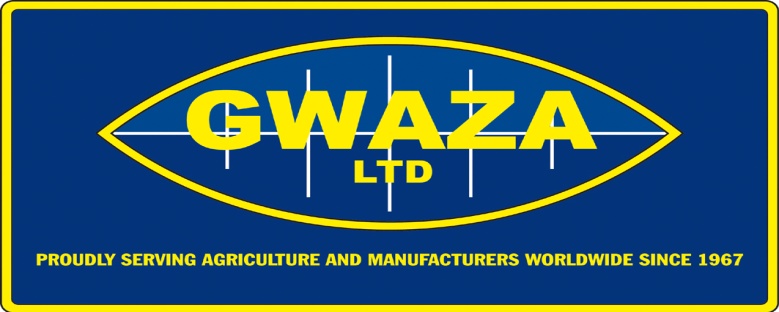 Gwaza Ltd, New House Farm, Shoothill, Shrewsbury, Shropshire, SY5 9NR, UK.  	Tel: 0044 1743 850 761	Fax: 0044 1743 850 601                                                                  Kundeformular Ny Kunde   Fakturaadresse:					  	Firmanavn:.………………………………………………………………………………………………Firmaadresse:…..………………………………………………………………………………..……………………………………………….………………………………………………………………………………………….………………………………………………………………………………………….…………………………………………Postnummer……………………………………………………………………………………………….By……………….……………………………………..…………………………………………………..CVR Nummer.…………………………………………………………………………………………….Tlf…..………………………………………………….……………………..............................................Fax … ……………………………………………………………..………………………………………Navn Indkøber……...………………………………….………..…………………………………………E-Mail Indkøber…………………………………………………………………………………………..E-mail Addresse Faktura…….…………………………………………………………………………….Foretrukket Adgangskode Web-Shop  . . . . . . . . . . . . . . . . . . . . . . . . . . . . . . . . . . . . . . . . . . . . . . . . . . . . Leveringsadresse: (Kun hvis andet end Fakturaadresse.)Navn ……………………………………………………………………………………………………..Addresse………………………………………………………..………………………………………...……………………………………………………….....………………………………………………………………………………………………………….....…………………………………………………Postnummer……………………………………………………….………………………………………By………………………………………………………………………………………………………….Tlf….…………………………………………………………………..………………………………….Fax.………………………………………………..……………………………………………………….Bank InformationNavn………………………………………………………………………………………………………Addresse………………………………………………………………………………………………….Post Nummer……………………………………….…………………………………………………….By…………………………………………………………………………………………………………Tlf…………………………………………………………………………………………………………E-mail……………………………………………………………………………………………………..Reg. Nr…………………….Konto nr…………………………………………………………………….BetalingsbetingelserHermed godkendes at betaling sker senest 14 fra Fakturadato. Sker det ikke vil konto blive lukketØjeblikkelig og sagen overgivet til de rette myndigheder, indtil alt udestående er betalt. Alle rettigheder til produkter overgives ikke til kunden før det fulde beløb er modtaget hos Gwaza Ltd.ErklæringHermed erklæres at ovenstående information er korrekt, og godkender handelsbetingelser (læs yderligere på www.gwaza.co.uk.) Bank InformationHermed godkendes at Gwaza Ltd må foretage kreditoplysninger på ovenstående firma.UNDERSKRIFT……………………………..…………………………………………………………NAVN BLOKBOGSTAVER…………………………………………………………………………..Returner venligst til Gwaza Ltd. på clair@gwaza.co.uk eller Fax. 0044 1743 850 601Indehaver: V.E. Edwards (Direktør), N.A.Weston (Co. Secretary).  New House Farm, Shrewsbury, SY5 9NR.                           Registreret i England number 920639. VAT Registration Number 159 8020 51